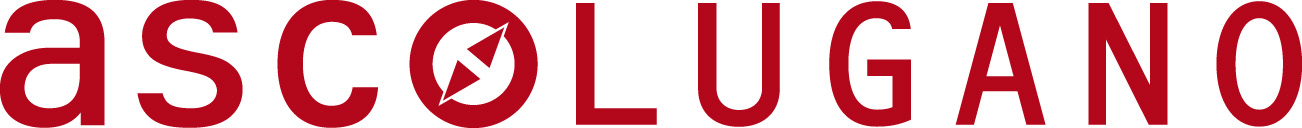 Minicampo 2020giovedì 16 - domenica 19 aprileCarissimi, il Minicampo di quest’anno (aperto a tutti i ragazzi ASCO a partire dal 2010) ci porterà a Lanzo d’Intelvi dove alloggeremo nella case «Le Conifere».La zona si presta molto bene ad ospitare un campo d’allenamento viste le numerose cartine di CO che ci permetteranno di preparare allenamenti adatti a tutti.Il programma di massima prevede la partenza giovedì mattina 16 aprile, numerosi allenamenti e tanto divertimento!Domenica 19 aprile ci sposteremo nella zona di Muggio/Bruzzella dove parteciperemo al 3. TMO organizzato dalla SCOM.  Potete iscrivervi tramite il form che trovate al seguente link https://forms.gle/buSvTarJLW3W8dNx8Termine d'iscrizione meta`marzo.Tutti gli iscritti riceveranno informazioni dettagliate ad inizio aprile. 
Nel frattempo, per qualsiasi domanda sono a disposizioneA presto							Michy							micky.bianchi@gmail.com							079 681 18 37